台州科技职业学院专业设置、当年新增专业、停招专业名单汇总表（2023年）序号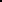 学院名称专业名称专业代码备注1农业与生物工程学院园艺技术410105正常招生2农业与生物工程学院环境工程技术420802正常招生3农业与生物工程学院园林工程技术440104正常招生4农业与生物工程学院食品检验检测技术490104正常招生5农业与生物工程学院药品生产技术490201正常招生6农业与生物工程学院旅游管理540101正常招生7农业与生物工程学院酒店管理与数字化运营5401062023年停招8机电与模具工程学院机械制造及自动化460104正常招生9机电与模具工程学院数控技术460103正常招生10机电与模具工程学院模具设计与制造460113正常招生11机电与模具工程学院智能控制技术460303正常招生12机电与模具工程学院工业设计460105正常招生13机电与模具工程学院飞行器数字化制造技术460601正常招生14机电与模具工程学院汽车制造与试验技术460701正常招生15机电与模具工程学院工业互联网应用460310正常招生16信息工程学院计算机应用技术510201正常招生17信息工程学院信息安全技术应用510207正常招生18信息工程学院人工智能技术应用510209正常招生19信息工程学院大数据技术510205正常招生20经贸管理学院电信服务与管理5103092023停招21经贸管理学院市场营销530605正常招生22经贸管理学院现代物流管理530802正常招生23经贸管理学院电子商务530701正常招生24经贸管理学院商务英语5702012023年停招25经贸管理学院商务数据与分析应用5307062023年新招26会计与金融学院保险实务530203正常招生27会计与金融学院财富管理530205正常招生28会计与金融学院金融科技应用530202正常招生29会计与金融学院大数据与会计530302正常招生30人文教育学院现代文秘590401正常招生31人文教育学院学前教育570102K正常招生32人文教育学院早期教育570101K正常招生